.Introduction: Start on vocal @ 29 sec.* 2 EASY RESTARTS @ 6:00 & 12:00.PART I.  (FORWARD, FORWARD, ROCKING CHAIR; FORWARD, FORWARD, 1/4 R, L TWINKLE)PART II.  (CROSS, RECOVER, SIDE, CROSS, RECOVER, SIDE; FORWARD, 1/4 R, 1/4 R, ROCK BACK, RECOVER)REPEAT DANCE.*NOTE: There is a Restart on the vocal @ 6:00 on Wall 4 & 12:00 on Wall 8 after the first 8 counts of PART I.Contact:  dancewithira@comcast.netLast Update - 23 May 2020Wash Your Hands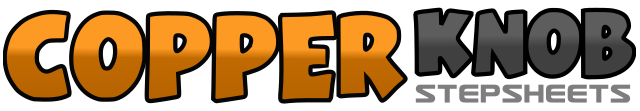 .......Count:16Wall:4Level:Beginner.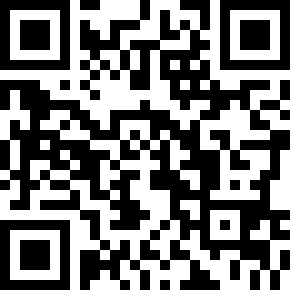 Choreographer:Ira Weisburd (USA) - May 2020Ira Weisburd (USA) - May 2020Ira Weisburd (USA) - May 2020Ira Weisburd (USA) - May 2020Ira Weisburd (USA) - May 2020.Music:Wash Your Hands - Reptile Palace Orchestra : (Album: Songs & Dances of Madisonia)Wash Your Hands - Reptile Palace Orchestra : (Album: Songs & Dances of Madisonia)Wash Your Hands - Reptile Palace Orchestra : (Album: Songs & Dances of Madisonia)Wash Your Hands - Reptile Palace Orchestra : (Album: Songs & Dances of Madisonia)Wash Your Hands - Reptile Palace Orchestra : (Album: Songs & Dances of Madisonia)........1-2Step R forward, Step L forward3&4&Step R forward, Recover back onto L, Step R back, Recover forward onto L5-6&Step R forward, Step L forward, Pivot 1/4 R onto R (3:00)7-8&Step L across R, Step R to R, Step L beside R1-2&Step R across L, Recover back onto L, Step R to R3-4&Step L across R, Recover back onto R, Step L to L5-6&7Step R forward, Step L forward, Pivot 1/4 R Turn onto R (6:00), Step L forward making 1/4 R Turn (9:00)8&Step R back, Recover forward onto L